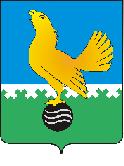 Ханты-Мансийский автономный округ-Юграмуниципальное образованиегородской округ город Пыть-ЯхАДМИНИСТРАЦИЯ ГОРОДАмуниципальная комиссия по делам несовершеннолетних и защите их правПОСТАНОВЛЕНИЕ28.12.2020      								                           № 296Зал заседаний муниципальной комиссии по делам несовершеннолетних и защите их прав при администрации города Пыть-Яха, кабинет № 7 по адресу: город Пыть-Ях, 1-5-80, в 14-30 часов (сведения об участниках дистанционного заседания в протоколе муниципальной комиссии).О результатах занятости, оздоровления, трудоустройства несовершеннолетних, находящихся в социально опасном положении, за период сентябрь –декабрь 2020 Ежемесячно отделом по обеспечению деятельности муниципальной комиссии по делам несовершеннолетних и защите их прав  администрации города Пыть-Яха в срок до 15 числа субъектам системы профилактики безнадзорности и правонарушений несовершеннолетних направляется пофамильные списки  несовершеннолетних и семей, находящихся в социально опасном положении, для своевременной организации индивидуальной профилактической работы по вовлечению детей в организованные формы занятости. В связи с неблагоприятной санитарно-эпидемиологической обстановкой, вызванной распространением коронавирусной инфекцией (COVID-19), основная часть мероприятий учреждениями субъектов системы профилактики  проведена в дистанционном режиме с использованием различных средств телекоммуникации. Также путем письменных приглашений, уведомлений, в ходе рейдовых мероприятий проводилась индивидуальная профилактическая работа, направленная на информирование  подростков, находящихся в социально опасном положении и их родителей, о мероприятиях, проводимых учреждениями дополнительного образования, здравоохранения о формах занятости,  трудоустройства, оздоровления, отдыха детей.  Органами и учреждениями системы профилактики безнадзорности и правонарушений несовершеннолетних, детям, находящихся в социально опасном положении, оказывалась помощь в виде консультаций, рекомендаций, осуществлялась информационно-просветительская деятельность путем проведения онлайн мероприятий в форме игровых программ, конкурсных программ, информационно-просветительских бесед, фотовыставок, акций, распространены буклеты через мессенджеры. Специалистами Пыть-Яхского комплексного центра социального обслуживания населения обеспечено правовое консультирование «Защита прав и законных интересов» по телефону посредством видеосвязи мессенджера «WhatsApp» несовершеннолетних и их родителей, размещены на сайте и социальных сетях публикации о «Помещения дружественные к детям», «О мерах социальной поддержки семьям в период распространения коронавирусной инфекции», «Твои права», «Об особенностях организации дополнительного образования».  Специалистами Учреждения среди несовершеннолетних, состоящих на социальном патронате проведено информационно-просветительское консультирование по формированию желания эффективно организовать свое свободное время в проводимых учреждением онлайн мероприятиях (конкурсы рисунков, онлайн марафоны, конкурсы чтецов, акции): «Мой выбор – здоровый образ жизни», «Исправь судьбу», «Закон и преступность», «Давайте говорить». Учреждениями культуры проведены онлайн мероприятия: праздничные концерты, юмористические программы, музыкально-хореографический спектакли,  выставка изобразительного искусства, викторины, познавательные программы, детский балетный спектакль, фотовыставки, игры,  онлайн-путешествия по сказкам, онлайн-дискотеки, мастер классы.Учреждениями спорта в социальных сетях обеспечивалось проведение мероприятий (поддержка акции «Тренируйся дома. Спорт – норма жизни», публикация фото и видео-контента в форматах видео-уроков, мастер-классов, комплексов общих базовых упражнений, консультаций и т.п.), а также тренировок по плану индивидуальной подготовки посредством мессенджеров с обратной связью и выполнением домашнего задания.Специалистами Пыть-Яхского центра занятости населения обеспечивалось разъяснение норм трудового права несовершеннолетних, достигших трудоспособного возраста, а также размещение информационных буклетов: «Это должен знать каждый», «Временное трудоустройство несовершеннолетних граждан в возрасте от 14 до 18 лет в свободное от учебы время» и «Советы молодежи по выбору профессии» посредством публикации на страницах в социальных сетях и на телевидении.В школах города обеспечено функционирование более 100 кружков различной направленности, дополнительное образование также обеспечивается в учреждении дополнительного образования детей «Центр детского творчества».На заседаниях муниципальной комиссии рассмотрены результаты работы проводимой субъектами системы профилактики  безнадзорности и правонарушений несовершеннолетних по вовлечению несовершеннолетних, находящихся в социально опасном положении, в организованные формы отдыха, занятости и трудоустройства (постановления муниципальной комиссии № 90 от 29.04.2020, № 146 от 15.07.2020, № 164 от 12.08.2020, № 187 от 02.09.2020).По состоянию на 30.12.2020 в муниципальной комиссии на профилактическом учете состоит 26 несовершеннолетних, находящихся в социально опасном положении, из них: 3 человека находятся в социально-реабилитационных центрах, находящихся на территории округа, 1 человек посещает дворовый клуб, 3 чел. посещают кружки и секции, 1 чел. обучается в колледже, 1 трудоустроен самостоятельно, 3 несовершеннолетние имеют новорожденных детей, осуществляют уход за малолетними, 1 человек по решению суда находится под домашним арестом, остальные несовершеннолетние в свободное от учебы время находятся дома, посещают социальные сети, выполняют домашние задания по учебной программе.В 21 семье, находящейся в социально опасном положении, проживает 39 детей, из них: 24 ребенка являются учащимися образовательных организаций (посещают кружки и секции по месту учебы), 11 детей посещают дошкольные учреждения, 4 детей неорганизованные в силу малолетнего возраста. В данных семьях проживает 28 родителей, из них: 10 человек трудоустроено, 1 человек проходит реабилитацию в КУ «Лемпинский наркологический реабилитационный центр», 1 человек имеет инвалидность 2 группы (нерабочая), 4 человека не работают по причине ухода за малолетними детьми, 3 человека состоят на учете в центре занятости в качестве безработных, 7 чел. уведомлены об услугах центра занятости, приглашены на консультации, по состоянию на 30.12.2020 в учреждение не обратились. В 2021 году планируется обеспечить 100% занятость несовершеннолетних, находящихся в социально опасном положении, также несовершеннолетних, проживающих в семьях, находящихся в социально опасном положении, где родители или иные законные представители несовершеннолетних 
не исполняют своих обязанностей по воспитанию, обучению и (или) содержанию и (или) отрицательно влияют на их поведение либо жестоко обращаются с ними. Руководствуясь п. 13 ст. 15 Закона Ханты-Мансийского автономного округа – Югры от 12.10.2005 № 74-оз «О комиссиях по делам несовершеннолетних и защите их прав в Ханты - Мансийском автономном округе - Югре и наделении органов местного самоуправления отдельными государственными полномочиями по образованию и организации деятельности комиссии по делам несовершеннолетних и защите их прав,МУНИЦИПАЛЬНАЯ КОМИССИЯ ПОСТАНОВИЛА:Информацию о результатах занятости, оздоровления, трудоустройства несовершеннолетних, находящихся в социально опасном положении, за период сентябрь – декабрь 2020 принять к сведению.Информации БУ ХМАО – Югры «Пыть-Яхкий комплексный центр социального обслуживания населения» (исх. № 15/09-Исх-2498 от 08.12.2020), КУ «Пыть-Яхский центр занятости населения» (исх. № 17/13-Исх-1287 от 15.12.2020, № 17/13-Исх-1293 от 14.12.2020), БУ «Пыть-Яхская окружная клиническая больница» (исх. № 6549 от 17.12.2020), МБУ Центр «Современник» (исх. № 533 от 27.11.2020, № 589 от 14.12.2020, № 594 от 14.12.2020), МАУ «Горнолыжная база «Северное сияние» (исх. № 596 от 14.12.2020), МБОУ СОШ № 4 (исх. № 1039 от 25.12.2020), МБОУ СОШ № 6 (исх. 1167 от 25.12.2020) принять к сведению.  Субъектам системы профилактики безнадзорности и правонарушений несовершеннолетних обеспечить в 2021 году 100% занятость, трудоустройство, оздоровление, отдых, несовершеннолетних, находящихся в социально опасном положении, а также несовершеннолетних, проживающих в семьях, находящихся в социально опасном положении. Директорам МБОУ СОШ №№ 1,2,4,5,6, КСОШ-ДС (И.В.Котова, Л.А.Янучковская, К.Е.Данилов, Е.В.Хахулина, Е.В.Харитонова, О.Г.Поштаренко):Обеспечить проведение индивидуальной профилактической работы по занятости (кружки, секции, дворовые клубы и т.д.) несовершеннолетних, находящихся в социально опасном положении, также несовершеннолетних, проживающих в семьях, находящихся в социально опасном положении, в свободное от учебы время (согласно списка, предоставляемого ежемесячно отделом по обеспечению деятельности муниципальной комиссии);Рассмотреть вопрос о временном трудоустройстве несовершеннолетних, находящихся в социально опасном положении, по месту их учебы;Обеспечить исполнение пунктов 4.1 и 4.2 данного постановления муниципальной комиссии, информацию о результатах проведенной работы направлять ежемесячно в муниципальную комиссию в срок до 01 числа.  Директору МБУ «Центр профилактики употребления психоактивных веществ среди детей и молодежи «Современник» (Т.А.Бачаева), начальнику отдела по физической культуре и спорту администрации города Пыть-Яха (А.Л.Кириллов), начальнику отдела по культуре и искусству администрации города Пыть-Яха (Е.А.Усова), главному врачу БУ ХМАО-Югры «Пыть-Яхская окружная клиническая больница" (А.В.Аксенов), Директору МАУ ГЛБ «Северное сияние» (Р.А.Асултанов), директору КУ «Пыть-Яхский центр занятости населения» (Ф.Т.Гареева):Организовать индивидуальную профилактическую работу в отношении несовершеннолетних, находящихся в социально опасном положении, также несовершеннолетних, проживающих в семьях, находящихся в социально опасном положении, направленную на вовлечение подростков в различные формы занятости (оздоровление, трудоустройство, отдых, посещение клубных формирований, спортивных секций и т.д.), согласно списков, предоставляемых отделом по обеспечению деятельности муниципальной комиссии.Информацию о результатах проведенной работы в отношении каждого несовершеннолетнего, находящегося в социально опасном положении, также несовершеннолетних, проживающих в семьях, находящихся в социально опасном положении, направлять в муниципальную комиссию  в срок до 01 числа следующего за отчетным, за декабрь 2021 года направить в муниципальную комиссию в срок до 15.12.2021. В летний период направлять информацию до 20.06.2021, 20.07.2021, 20.08.2021;Обеспечить направление в муниципальную комиссию информации о проведении наиболее значимых мероприятий, проводимых учреждениями, в которых приняли участие несовершеннолетние, находящиеся в социальном опасном положении, в том числе несовершеннолетние, проживающие в семьях, находящихся в социально опасном положении, в срок до 01.04.2021.Начальнику ОМВД России по городу Пыть-Яху (О.Н.Иревлин):Обеспечить в 2021 году ежемесячное направление в муниципальную комиссию списков родителей и несовершеннолетних, состоящих на профилактическом учете в ПДН ОМВД России по городу Пыть-Яху, с указанием Ф.И.О. ребенка/законного представителя, даты рождения, адрес места жительства, место учебы/работы, даты и основания постановки на учет, контактные телефоны, в срок до 01 числа следующего за отчетным;Постановления муниципальной комиссии № 423 от 26.12.2019 с контроля снять, считать исполненным. Директору Департамента образования и молодежной политики администрации города Пыть-Яха (П.А.Наговицына):Обеспечить направление данного постановления и контроль его исполнения образовательными организациями в установленные сроки. Начальнику отдела по обеспечению деятельности муниципальной комиссии по делам несовершеннолетних и защите их прав администрации города Пыть-Яха (А.А. Устинов):Обеспечить в 2021 году ежемесячное направление субъектам системы профилактики безнадзорности и правонарушений несовершеннолетних,      ПМГМОО «Активист», местной религиозной организации православный Приход храма в честь иконы Божией Матери «Нечаянная Радость» и местной мусульманской религиозной организации города Пыть-Яха списков несовершеннолетних и семей, находящихся в социально опасном положении, в срок до 15 числа следующего за отчетным, (в декабре 2021 до 10 числа) с целью своевременной организации отдыха, оздоровления и трудоустройства несовершеннолетних, находящихся в социально опасном положении;Обеспечить в 2021 году рассмотрение на заседаниях муниципальной комиссии информации о результатах индивидуальной профилактической работы по организации отдыха, оздоровления, трудоустройства, занятости несовершеннолетних, находящихся в социально опасном положении, также несовершеннолетних, проживающих в семьях, находящихся в социально опасном положении, проводимой субъектами системы профилактики безнадзорности и правонарушений несовершеннолетних.Обеспечить контроль за исполнением постановления муниципальной комиссии по делам несовершеннолетних и защите их прав администрации города Пыть-Яха.Председательствующий на заседании:заместитель председателя муниципальной комиссии                                    А.А.Устиновг.Пыть-Ях, 1 мкр., дом № 5, кв. № 80 Ханты-Мансийский автономный округ-Югра Тюменская область 628380http://adm.gov86.org, e-mail: kdn@gov86.org тел. факс (3463) 46-62-92, 46-05-89,тел. 46-05-92, 42-11-90, 46-66-47